FORMATO DE APLICACIÓN PARA 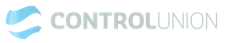 MARINE STEWARDSHIP COUNCIL - CHAIN of CUSTODY (MSC CoC) INSTRUCCIONES PARA EL APLICANTE•	Esta aplicación debe ser completada y enviada a la oficina de Control Union para generar una oferta.•	Firmar la última página, en la sección “Declaración del Aplicante”.INFORMACIÓN DEL APLICANTETIPO DE APLICACIÓNSELECCIONE LA OPCIÓN DE CERTIFICACIÓN A LA QUE DESEA APLICAR**Si desea aplicar a ASC-MSC Seaweed, necesita firmar el Acuerdo de Asociación de Algas Marinas con MSCI (ecolabel@msc.org) antes de poder otorgarse la certificación.PRODUCTOSPor favor indique los productos (especies certificadas) que desee certificar. En caso de cambios por favor complete la columna correspondiente. PROVEEDORESSi los proveedores no están certificados, necesitan certificarse antes que el solicitante pueda identificar o etiquetar cualquier producto de este proveedor como “certificado” o con marcas registradas.*Completar en caso su empresa desee certificar productos bajo supervisión de pesqueras MSC y/o granjas de acuicultura ASC. UNIDADES DE PROCESAMIENTODescriba todas las unidades que están involucradas en el alcance de la certificación, que manejan el producto certificado. Esto debe incluir las unidades subcontratadas que pueden usarse, excluyendo los subcontratistas para transporte. También, describa a continuación las actividades de todas las unidades. Si se trata de cambios, mencione todas las unidades e indique cuál es la nueva, cambiada o retirada. En caso el cliente solicite CFO o Group CoC, por favor complete también el Anexo I. TIEMPO DE AUDITORÍADuración de la auditoria para clientes individuales y multi sitio; si todas las respuestas a las preguntas son “Sí” es obligatorio al menos 1.5 días de auditoria in situ.INFORMACIÓN DE PLANEAMIENTOESTADO DE CERTIFICACIÓN¿Alguna vez su organización o alguna de sus unidades de producción/proceso ha sido certificada por otro Organismo de Certificación (CB) para el esquema de certificación que está solicitando cualquier otro programa de certificación?  SÍ   NO En caso afirmativo, por favor complete la siguiente tabla: * MSC sólo reconocerá su certificado actual y su estado de válido, cancelado, suspendido o retirado hasta el momento en que su CAB actual cambie el estado de la certificación en la base de datos del esquema MSC.PREGUNTAS ADICIONALESPreguntas adicionales solo aplicables a aplicaciones grupales. La elegibilidad específica para la certificación de CoC grupal se incluye en la sección.:Preguntas adicionales solo aplicables a aplicaciones orientadas al consumidor. La elegibilidad específica para la certificación CFO se incluye en la sección:11. DECLARACIÓN DEL APLICANTEEl que firma declara haber completado con veracidad este Formato de Aplicación.Con base en la información anterior, Control Unión Perú elaborará una oferta sin compromiso para un contrato. Por favor confirme si desea recibir la oferta en: Inglés  Idioma localANEXO Lista de sitios para CFO-CoC y Group-CoC Sitio orientado al consumidor= ubicación física (como un restaurante, pescaderías, mostrador de pescado o sitio de catering) que vende o sirve productos del mar certificados directamente a un consumidor final. Estos sitios también pueden preparar y / o cocinar los alimentos que venden o sirven.Sitio de operaciones= cualquier sitio que almacene, procese o empaquete productos certificados para su distribución en otros sitios orientados al consumidor. Si bien un sitio de operaciones puede vender o servir algunos de sus productos al consumidor final, no lo hacen exclusivamente.Ambos= un sitio puede ser a la vez orientado al consumidor y operaciones y debe clasificarse como 1 sitio que hace ambas cosas. Un ejemplo de esto podría ser un supermercado con un mostrador de pescado fresco y una función de almacén.Persona de contacto: responsable de garantizar que el sitio cumpla con los requisitos de Group CoC.Nombre de la empresa solicitante y estado legal(Incluido el tipo de organización: Ltd., Inc., SAC, SA, SARL, BV):Dirección de la empresa(Calle, Código postal, ciudad, provincia, país, apartado de correos):Nombre del representante legal de la empresa:Persona de contacto de la empresa(Nombre, función)  :E-mail(s):Número telefónico:Número de Fax:Número de registro/tributario(RUC/ RUT/ VAT / NIT / RFC / RNC, etc.):Certificación inicial: nuestra empresa solicita por primera vezExtensión de alcance/modificación: nuestra empresa desea indicar cambios/actualizar información de proyectos existentes.Transferencia de CB: nuestra empresa ya está certificada con otro CAB y quiere transferirse a CU.Recertificación: nuestra empresa solicita la recertificaciónNuestra empresa está aplicando después de una suspensión de certificación/retiro/ cancelación de certificaciónMSC CoCTipo de ProductoEstándarTipo de CertificaciónMSC CoC ASC MSC ASC-MSC Seaweed* Default  CFO Group Single Site Multisite  GroupNombre de la especie certificadaNombre científicoTipo de productoCategoría de certificación SeaweedEspecies bajo evaluaciónNuevo; Retirado; N/A ASC  MSC Seaweed ASC-MSC (Bi and Ci)  MSC (A)  ASC (Bii and Cii) Sí N/A  Nuevo Retirado N/A ASC  MSC Seaweed ASC-MSC (Bi and Ci)  MSC (A)  ASC (Bii and Cii) Sí N/A  Nuevo Retirado N/ANombre del proveedorCÓDIGOSCódigo del certificado MSC/ASC/Seaweed CoC Código del certificado MSC - PesqueríaCódigo del certificado ASC – GrajnaCódigo de unidad de producción SeaweedBajo evaluación*Nuevo; Retirado; N/A Sí N/A Nuevo Retirado N/A Sí N/A Nuevo Retirado N/A Sí N/A Nuevo Retirado N/ANombre del sitioDirecciónActividadesPropia/SubcontratadaCódigos CoCNuevo; Retirado; N/AACTIVIDAD PRINCIPAL: ACTIVIDADES: Comercialización de pescado (compra y/o venta) Comercio de harina de pescado  Comercio de aceite de pescado Transporte Almacenaje  Distribución  Venta al por mayor  Cosecha MSC Embalaje o reempaque Procesamiento primario  Procesamiento secundario Preservación Otro procesamiento: ______ Procesamiento del contrato  Uso de subcontratista Consumidor minorista  Restaurant/directo al consumidor  Otro: __________ Acuicultura ASC  Descarga manual  Manejo de producto bajo evaluación PropiaSubcontractada ASC-C-[XXXXX] MSC-C-[XXXXX] SWD-C-[XXXXX] N/A Nuevo Retirado N/AACTIVIDAD PRINCIPAL: ACTIVIDADES: Comercialización de pescado (compra y/o venta) Comercio de harina de pescado  Comercio de aceite de pescado Transporte Almacenaje  Distribución  Venta al por mayor  Cosecha MSC Embalaje o reempaque Procesamiento primario  Procesamiento secundario Preservación Otro procesamiento: ______ Procesamiento del contrato  Uso de subcontratista Consumidor minorista  Restaurant/directo al consumidor  Otro: __________ Acuicultura ASC  Descarga manual  Manejo de producto bajo evaluación PropiaSubcontractada ASC-C-[XXXXX] MSC-C-[XXXXX] SWD-C-[XXXXX] N/A Nuevo Retirado N/A¿Su alcance incluye el procesamiento o el procesamiento del contrato?: Sí No¿Está su empresa ubicada en un país con un puntaje inferior a 41 en el último Índice de Percepción de la Corrupción de Transparencia Internacional (http://cpi.transparency.org)?: Sí No Score: _______¿Maneja productos del mar certificados y no certificados?: Sí No ¿Compra más de 5,000 TM de productos del mar anualmente o más de 20 lotes de productos del mar anualmente?Esto aún se aplica si una empresa maneja solo 100MT anualmente en 21 lotes; o si la empresa maneja 6,000MT en un lote. Este total incluye todos los productos del mar, no solo los productos certificados.: Sí No Producción (TON): _______Lotes anuales (Número): ______Describa el acceso a cada una de las unidades de procesamiento mencionadas, p.ej. tiempo de viaje entre las diferentes unidades y tiempo desde el aeropuerto más cercano, etc.:Tiempo de viaje entre unidades, si corresponde, tiempo estimado necesario para viajar desde el aeropuerto más cercano, etc¿El proyecto posee otras certificaciones acreditadas y expedidas por un CAB acreditado conforme a una norma pertinente reconocida a nivel nacional o internacional?: Sí: _________ si es así, mencione cuál, el más reciente reporte de auditoría, diferencias entre MSC CoC y el otro estándar. NoDentro de la certificación de la Cadena de Custodia de MSC, es posible combinar este servicio de certificación con estándares nacionales o internacionales de seguridad alimentaria que han sido reconocidos por MSC. Para obtener más información sobre estos estándares reconocidos, consulte el sitio web de MSC en la página de "certificación". ¿Ya ha sido certificado para tal estándar o ha sido previamente acreditado para ISO 9001, ISO 22000 o cualquier otro estándar de Seguridad Alimentaria General? : Sí: __________ si es así, mencione cuál No¿El aplicante o dueño de certificado presenta procesos judiciales en proceso o culminados u otra acción legal relacionada al alcance de CoC Standard que se hayan producido en los últimos 24 meses?  Sí: __________ si ser así, mencione cuál  No¿Su empresa ha sido procesada con éxito por violaciones de las leyes de trabajo forzoso en los últimos 2 años? (nota: esto también se aplica a cualquier entidad que sea propiedad o esté actualmente contratada por la organización): Sí: __________ si ser así, mencione las quejas No¿El aplicante o dueño de certificado declara cualquier asociación con entidades que han sido procesadas o condenadas por violación del trabajo forzado o infantil en los últimos 2 años?  Sí: __________ si ser así, mencione las condenas NoDentro de la certificación de la Cadena de Custodia de MSC, es posible recibir certificación provisional por hasta 3 meses, siempre que los requisitos de MSCcoc CR 6.2.4 se apliquen a su empresa. Para ello, se requiere la autorización de MSC, y solo en circunstancias excepcionales. ¿Los requisitos para la certificación provisional son aplicables a su empresa?: Yes: __________ si es así, motívelo por escrito junto con este formulario de solicitud. No¿El aplicante o dueño de certificado presenta procesos judiciales en proceso o culminados u otra acción legal relacionada al alcance de CoC Standard que se hayan producido en los últimos 24 meses?  Sí: __________ si ser así, mencione cuál  No¿Su organización tiene empresas hermanas que pueden comercializar productos certificados? De ser así, deben contar con su propia certificación MSC Cadena de Custodia. Sí: __________ si es así, mencione cuál NoNombre del CB anteriorPrograma de certificación Validez del certificado Razón para cambio de CBObligatorioPersona de contacto del CB anteriorProceso de transferencia en el ciclo de certificación actual Códigos MSC/ASC/Seaweed Envío información previa Dueño del certificado (enviar una exoneración escrita del acuerdo de confidencialidad)  CAB actual, (enviar el acuerdo de confidencialidad)¿Es la oficina central del grupo propuesto una entidad legal con la cual se puede hacer un contrato?: Sí No Observaciones:¿Todos los miembros del grupo tienen actividades similares? Elija una o más de las siguientes opciones:Comercio de pescado (compra y venta), transporte, almacenamiento, distribución y venta al por mayor, cosecha, (re) empaque, procesamiento, procesamiento por contrato, venta minorista, acuicultura, otros. Si no, también elija una o más de las opciones anteriores.: Sí No Observaciones:¿Está todo el grupo dentro de una región geográfica?: Sí No Observaciones:¿Se utiliza el mismo lenguaje escrito en todos los sitios y todos los administradores del sitio pueden leerlo? Si se proporcionan traducciones, ¿existen procedimientos de control de documentos adecuados para garantizar la coherencia de la versión en diferentes idiomas?: Sí No Observaciones:¿La oficina central del grupo (= empresa solicitante) es capaz de objetividad en la auditoría y la toma de decisiones?: Sí No Observaciones:¿Puede la oficina central del grupo demostrar comprensión del Estándar de CoC del Grupo?: Sí No Observaciones:Indique el nombre de la entidad del grupo o la persona a cargo de su control interno. Para conocer los requisitos, consulte los Requisitos de certificación de la cadena de custodia de MSC v2.0.: Sí No Observaciones:¿La organización vende o sirve productos del mar certificados exclusiva o principalmente a consumidores finales?: Sí No Observaciones:¿Alguno de los sitios que llevan a cabo el procesamiento o el reempaque de productos pesqueros certificados lo hacen exclusivamente en nombre de la organización solicitante?: Sí No Observaciones:Si la organización usa procesadores por contrato o reempacadores, ¿tienen estas organizaciones su propia certificación CoC?: Sí No Observaciones:En el caso de que el solicitante tenga más de un sitio que maneje productos del mar certificados, responda las 3 preguntas siguientes:: Sí No Observaciones:¿Todos los sitios están bajo el control de un sistema de gestión común mantenido por la oficina central de la organización?: Sí No Observaciones:¿La oficina central tiene una relación de propiedad o franquicia con cada sitio, o un derecho temporal para administrar todos los sitios y el personal donde se manejan productos del mar certificados?: Sí No Observaciones:¿La oficina central supervisa las compras realizadas a nivel de sitio, con controles para garantizar que todos los sitios solo puedan ordenar productos del mar certificados de proveedores certificados y especies en alcance?: Sí No Observaciones:Nombre de la empresaRepresentante LegalFecha y firmaNombre de la unidad DirecciónSitio orientado al consumidor/Sitio de operaciones/Ambos*N/A para GroupLocación(Dirección física)Locación(Dirección postal)Persona de contactoTeléfonoEmail 